Owl Pellet Lab: Research GuidePrey SpeciesWhat was your prey species?Common name: __________________________________________Scientific Name: __________________________________________Adaptations HabitatWhat can you conclude about the habitat of the owl from its food? How?What can you conclude about the habitat of the prey from its bones? How?PopulationWhat can be said about the population of the owls and the prey? *Think about population size.NicheWhat is a niche?	Identify and describe the niche of the owl:Identify and describe the nice of the prey:EcosystemWhat is an ecosystem? How is it different than a niche?Identify and describe the ecosystem of the owl and prey species:Food webs Assemble the barn owl food web chart in the space below. Describe how abiotic and biotic organisms are dependent upon each other. Plants and animals make up food chains demonstrating the importance of interrelationships. Give one example to this interdependence: Food chains are the transfer of energy from the source in plants through a series of animals, with repeated eating and being eaten. Explain the rule of 10!Keystone SpeciesWhat would you argue is the keystone species in this ecosystem and why?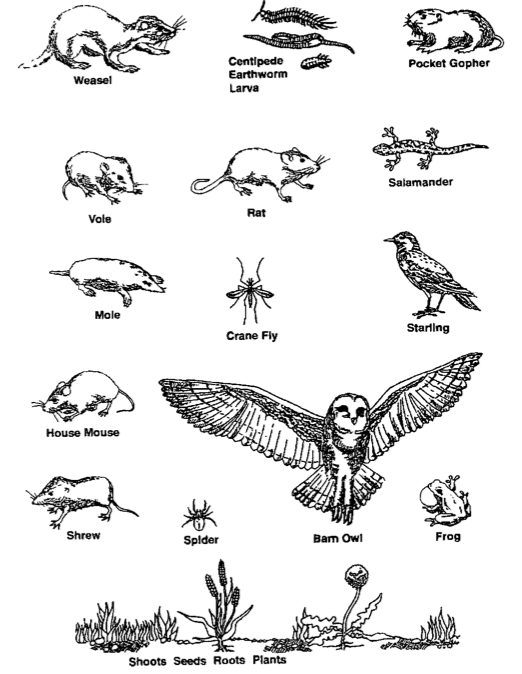 OwlOwlPreyPreyAdaptation: Use:Adaptation: Use:Adaptation: Use:Adaptation: Use:Adaptation: Use:Adaptation: Use:ProducersConsumersDecomposersRole: Role: Role: Example: 